＜参加申込書＞サマーチャレンジボランティア2018に申し込みます。※印が付いた項目は必ずご記入ください。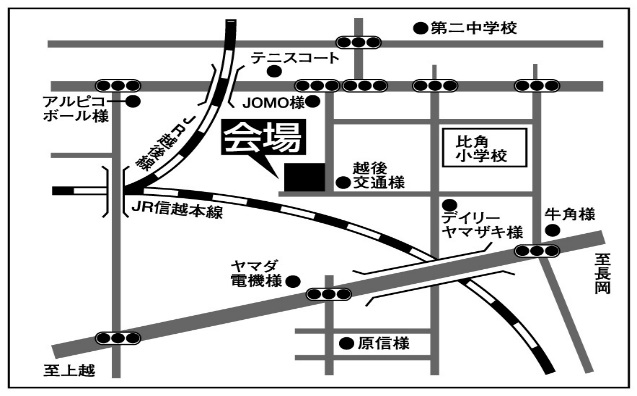 ※ふりがな※生年月日※生年月日※生年月日※生年月日※性　　別※氏　　名ＳH　　　年　　　月　　　日ＳH　　　年　　　月　　　日ＳH　　　年　　　月　　　日ＳH　　　年　　　月　　　日男　　女※住　　所〒※連絡先☎☎☎☎※住　　所〒※連絡先mailmailmailmail緊急時の連絡先（保護者の勤務先等、自宅以外の場合は記入してください）緊急時の連絡先（保護者の勤務先等、自宅以外の場合は記入してください）緊急時の連絡先（保護者の勤務先等、自宅以外の場合は記入してください）緊急時の連絡先（保護者の勤務先等、自宅以外の場合は記入してください）緊急時の連絡先（保護者の勤務先等、自宅以外の場合は記入してください）緊急時の連絡先（保護者の勤務先等、自宅以外の場合は記入してください）緊急時の連絡先（保護者の勤務先等、自宅以外の場合は記入してください）※学校名※学校名学年学年備考備考備考得意なこと、趣味等得意なこと、趣味等得意なこと、趣味等得意なこと、趣味等得意なこと、趣味等得意なこと、趣味等得意なこと、趣味等事前研修会　[7月２1日（土）10：00～]事前研修会　[7月２1日（土）10：00～]参加する　　　　参加しない参加する　　　　参加しない参加する　　　　参加しない参加する　　　　参加しない参加する　　　　参加しないボランティア経験の有無ボランティア経験の有無ある　　　　ないある　　　　ないある　　　　ないある　　　　ないある　　　　ない２０１8年度ボランティア活動保険に加入していますか２０１8年度ボランティア活動保険に加入していますか加入済　　　　　未加入加入済　　　　　未加入加入済　　　　　未加入加入済　　　　　未加入加入済　　　　　未加入※参加を希望する施設名または番号※参加を希望する施設名または番号活動希望日活動希望日活動希望日備　考備　考